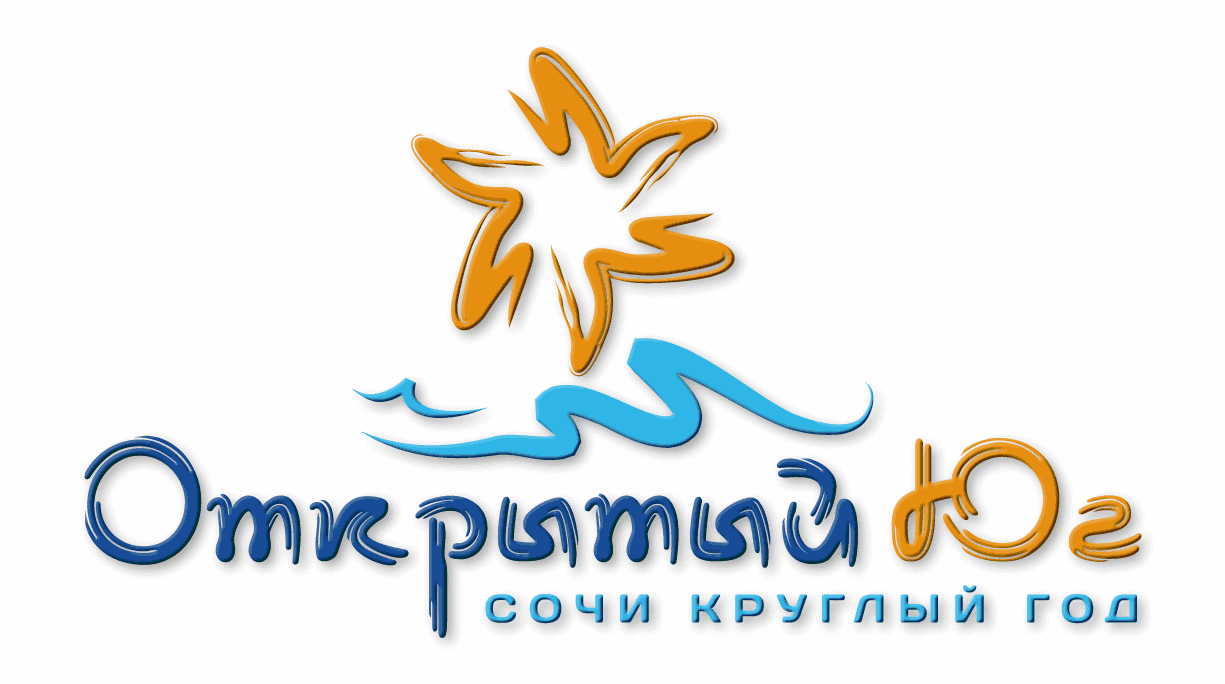 с 01.10.18*** Прямой перелет Казань-Сочи-Казань от 7700 на человека в обе стороныТелефоны для бронирования и консультации: (843) 236-51-03, 238-17-60, 299-42-85. 236-45-49Частное учреждение профсоюзов «Центр реализации путевок и курортных услуг»ТАТАРСТАН РЕСПУБЛИКАСЫПРОФСОЮЗЛАР УЧРЕЖДЕНИЕСЕ“Центр реализации путёвок и курортных услуг”г.Казань, ул.Муштари, 9 (центр города), офис 108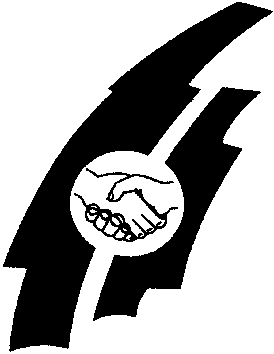 УЧРЕЖДЕНИЕ ПРОФСОЮЗОВ РЕСПУБЛИКИ ТАТАРСТАН“Центр реализации путёвок и курортных услуг”г.Казань, ул.Муштари, 9 (центр города), офис 108ОбъектКатегорияЦена (руб./сутки)ОбъектКатегорияЦена (руб./сутки)Спутник2-х местный номерот 1850 Автомобилист2-х местный номер от 1400Коралл2-х местный номерот 1750Фрегат2-х местный номерот 1650Орбита-12-х местный 1-но комнатный номерот 1630Южное взморье2-х местный 1 комнатный номерот 2450Южное взморье2-х местный 2-х комнатный «Семейный»от 2650Южное взморье2-х местный номер 1-но комнатный ПКот 2930Южное взморье2-х местный 2-х комнатный «Семейный» ПКот 3230Bridge Resort Family 3*2-х местный номерОт  1850 без леченияОт 2050 с лечениемBridge Resort 4*2-х местный номерот 2400 без леченияот 2850 с лечениемСПА-отель Русский дом2-х местный номерот 1550Бургас2-х местный номер от 1650Бургас1-но местный номерот 1850Бургас2-х местный номер «Студия»от 1950ЗнаниеСтандарт ТВИН - ДАБЛот 1650Радуга2-х местный 1 категорииот 1870 с лечениемот 1670 без леченияРадуга1-но местный 1 категории от 2060 с лечениемот 1870 без леченияИзумруд2-х местный 1-но комнатный номерот 1600Богатырь2-х местный номер  от 2900Аквалоо2-х местный номерот 1700Зеленая роща2-х местный номерот 2500Зеленая роща2-х местный Джуниор Сюитот 2700Одиссея ЛазаревскоеСтандарт 2-х местныйот 1860Светлана2-х местный 1-но комнатный номер с лечениемот 1850Золотой колос *2-х местный стандартный номер от 1800Золотой колос *1-но местный улучшенный номерот 1900               СССР1-но местный стандартный номерот 1800               СССР1-но мест номер с кондиционером от 1950               СССР2-х местный стандартный номерот 1550               СССР2-х местный номер с кондиционером от 1650                Бирюза2-х местный 1 категории от 1300                Бирюза2-х комнатный 2-х местный 1 категории «Семейный»от 1800                 Ивушка2-х местный стандартот 1300                 Горный воздух2-х местный стандарт 1 категории от 1580                 Аквалло2-х местный номерот 1700                 Магадан2-х местный номерот 1650                 Магадан1-но местный «Комфорт»от 1850